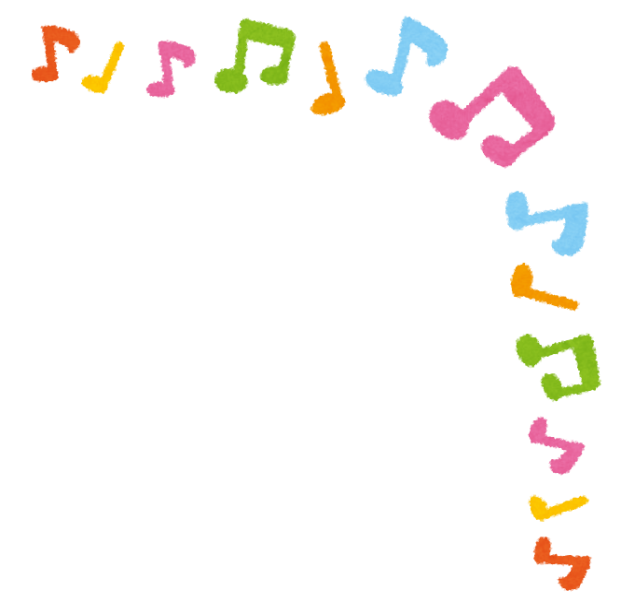 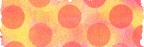 ２８年度の出前おやこ館は、親和女子高等学校・親和中学校のご協力により、学校内の多目的室で子育て中の親子のくつろぎの場所を開設します。　　　　　たのしいことが、いっぱいです。親子であそびにきてください。場　所：　親和女子高等学校・親和中学校　１階　多目的室　　　　　　　　 　　　時　間：　１０時～１１時３０分　　　　　　　　　　　　　　　　　　　（終了後から12：30まで、食堂の利用ができます。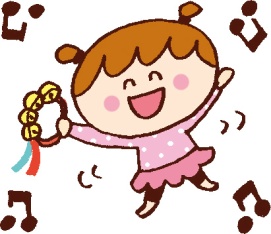 お友達と、ランチもたのしんでください。）　　　　　　　　　　対　象：　赤ちゃんから幼稚園等就園前の乳幼児と保護者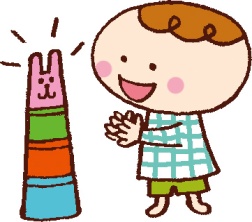 　　　　　　　　　　内　容：　親子ふれあい遊び・簡単工作・自由遊び　　他　　　　　　　　　 ※ ①申し込み不要。　参加費なし。　　　　　　　　　　　　　　②入口は北門。　　　　　　　　　　　　　　③初回は、北門の守衛さんにご挨拶しておはいりください。　　　　　　　　　　　　　２回目以降は、名札をお渡しします。必ず名札をつけてお入りください。　　　　　　　　　　　　　　④施設内は土足厳禁。　上履き、下足入れ袋等をご持参ください。　　　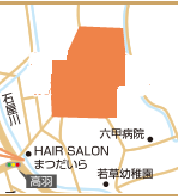 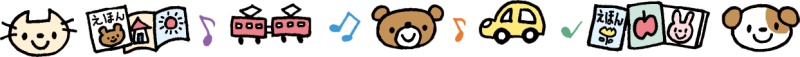           問い合せ：神戸市灘区社会福祉協議会　（℡　８４３－７００１　内線４１３）5月10日(火)６月14日(火)７月12日(火)８月9日(火)９月13日(火)１０月11日(火)１１月8日(火)１２月６日(火)１月1０日(火)２月14日(火)３月14日(火)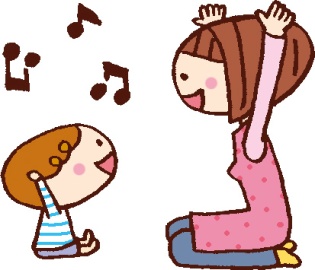 